ШАГ 3Подбор материалов для списания в 1С:БухгалтерияЗадача:  списание материалов (счет 10.01) через требование-накладную по определенным вводным параметрам.  Параметры выбора:ОрганизацияДата списанияСубсчета счета 10 (например, 10.01)Аналитика счета 10: НоменклатураАналитика счета 10: СкладАналитика счета 10: Объект (справочник Контрагенты)% списания (доля списания от количества остатка)Источник информации: Остатки по счету учета (например,10.01) из ОСВ на дату списания, указанную в параметрахРезультат:  создание документа «Требование-накладная» и заполнение его остатками по счету 10.01 с учетом заданного % списания. В комментарии заносится № Объекта, заданный в параметрах выбора по образцу как на скрине внизу.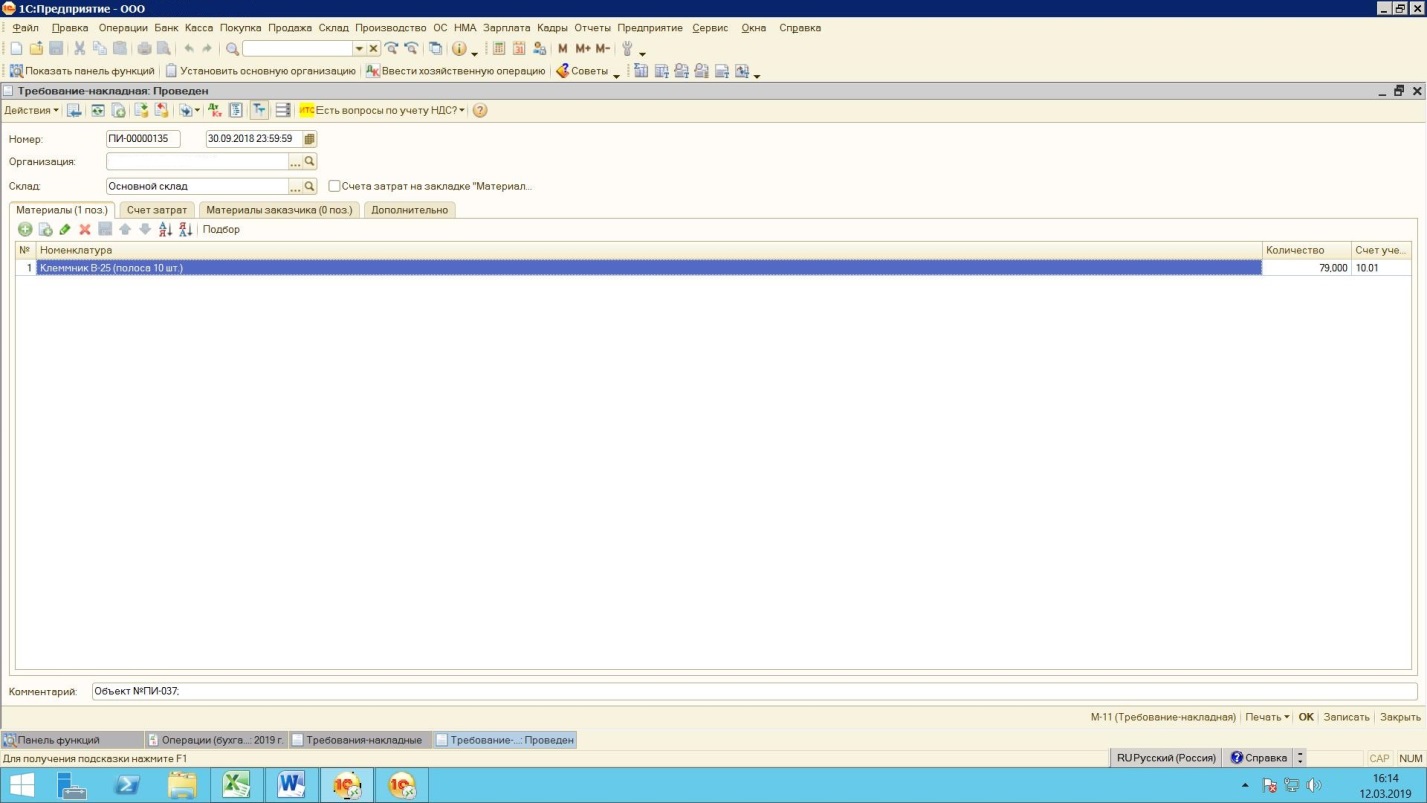 ПРОВОДКИ: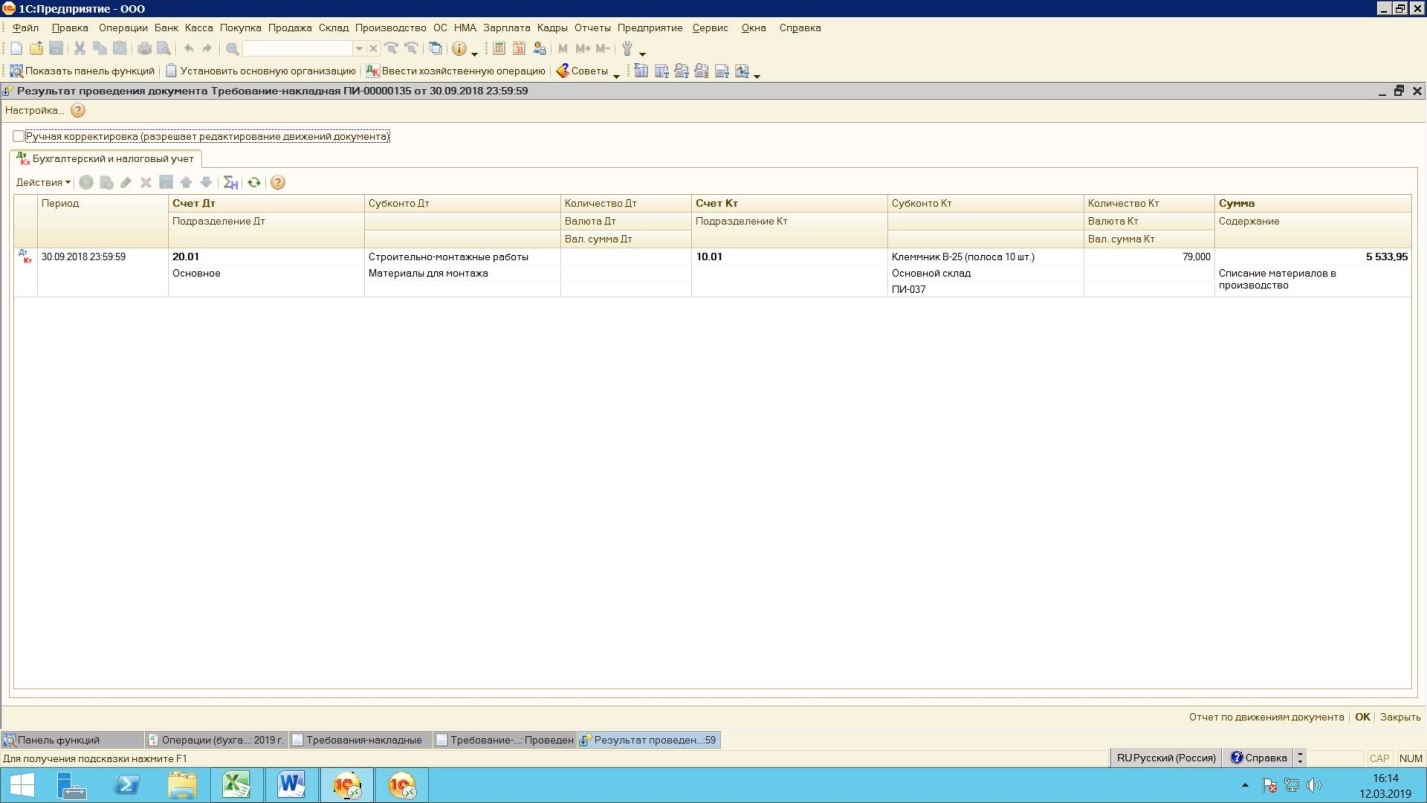 